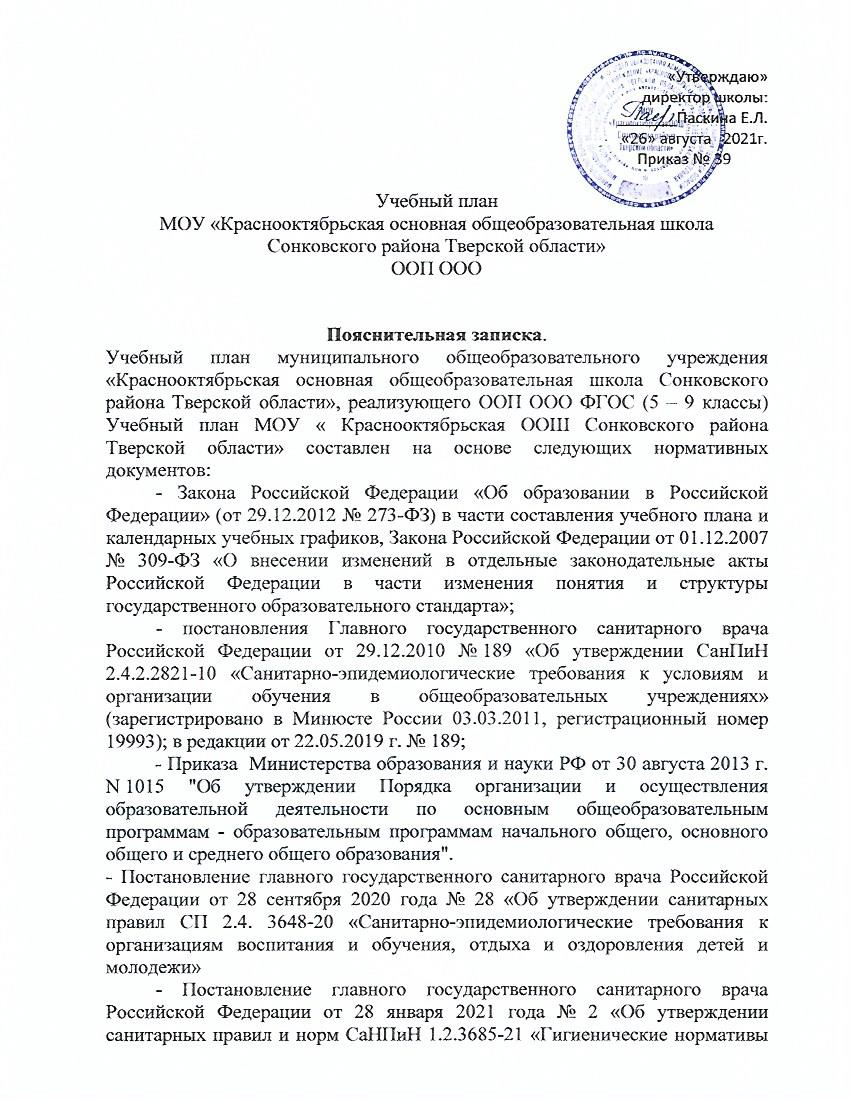 «Утверждаю»                                                                                                                                                                                                                                                 директор школы:                                                                                                                                                                                                                              _______Паскина Е.Л.                                                             «26» августа   2021г.                                                                                                                                                                                    Приказ № 39Учебный планМОУ «Краснооктябрьская основная общеобразовательная школа Сонковского района Тверской области»ООП ОООПояснительная записка.Учебный план муниципального общеобразовательного учреждения «Краснооктябрьская основная общеобразовательная школа Сонковского района Тверской области», реализующего ООП ООО ФГОС (5 – 9 классы) Учебный план МОУ « Краснооктябрьская ООШ Сонковского района Тверской области» составлен на основе следующих нормативных документов:	- Закона Российской Федерации «Об образовании в Российской Федерации» (от 29.12.2012 № 273-ФЗ) в части составления учебного плана и календарных учебных графиков, Закона Российской Федерации от 01.12.2007 № 309-ФЗ «О внесении изменений в отдельные законодательные акты Российской Федерации в части изменения понятия и структуры государственного образовательного стандарта»;	- постановления Главного государственного санитарного врача Российской Федерации от 29.12.2010 № 189 «Об утверждении СанПиН 2.4.2.2821-10 «Санитарно-эпидемиологические требования к условиям и организации обучения в общеобразовательных учреждениях» (зарегистрировано в Минюсте России 03.03.2011, регистрационный номер 19993); в редакции от 22.05.2019 г. № 189;          - Приказа  Министерства образования и науки РФ от 30 августа 2013 г. N 1015 "Об утверждении Порядка организации и осуществления образовательной деятельности по основным общеобразовательным программам - образовательным программам начального общего, основного общего и среднего общего образования".- Постановление главного государственного санитарного врача Российской Федерации от 28 сентября 2020 года № 28 «Об утверждении санитарных правил СП 2.4. 3648-20 «Санитарно-эпидемиологические требования к организациям воспитания и обучения, отдыха и оздоровления детей и молодежи»- Постановление главного государственного санитарного врача Российской Федерации от 28 января 2021 года № 2 «Об утверждении санитарных правил и норм СаНПиН 1.2.3685-21 «Гигиенические нормативы и требования к обеспечению безопасности и (или) безвредности для человека факторов среды обитания»      Учебный план является важнейшим нормативным документом, обеспечивающим и реализацию ООП ООО в 2021-2022 учебном году, определяющим объём нагрузки и максимальный объём аудиторной нагрузки обучающихся, состав учебных предметов. Учебный план является составной частью основной образовательной программы начального общего образования МОУ «Красноктябрьская ООШ Сонковского района Тверской области», определяет общий объем нагрузки.  Учебный план состоит из обязательной части и части, формируемой участниками образовательных отношений.Обязательные предметные области учебного плана ведутся в полном объеме.       Предметная область «Родной язык и родная литература» включает в себя предметы «Родной (русский) язык» и «Родная литература». На изучение каждого из данных предметов отводится по 0,5 часа в неделю в 9 классе.   На изучение предметной области «Иностранный язык. Второй иностранный язык» в учебном плане выделено 2 часа в неделю в 9 классе. Количество часов на иностранный язык (немецкий язык) – 3 часа в неделю в 5 -  9 классах.    Неотъемлемой частью современного общего образования является необходимость обучения информатике и информационным технологиям. В связи с этим в 6 классе за счет части, формируемой участниками образовательных отношений, введён курс «Информатика» в объёме 1 часа в неделю.    В 5 классе за счёт части учебного плана, формируемой участниками образовательного процесса, введён 1 час на изучение обществознания.     В 7 классе за счёт части учебного плана, формируемой участниками образовательного процесса, добавлен 1 час на изучение биологии.     Курс «Физическая культура» ведётся как обязательный самостоятельный курс с объёмом учебной нагрузки 3 часа в неделю в 5 - 8 классах. В 9 классе 2 часа в неделю, а 1 час ведется как внеурочная деятельность для всех учащихся 9 класса.    Объем аудиторной нагрузки учащихся (29 часов в неделю в 5 классе, 30 часов - в 6 классе, 31 час – в 7 классе, 31 час - в 8 классе, 33 часа – в 9 классе), не превышающий максимум, установленный «Санитарно-эпидемиологическими требованиями к условиям и организации обучения в общеобразовательных учреждениях».В соответствии с требованиями ФГОС ООО содержанием промежуточной аттестации являются стандартизированные работы по математике, алгебре, геометрии, физике и русскому языку и комплексная работа на метапредметной основе. Цель комплексной работы – оценка способности учащегося решать учебные и практические задачи на основе сформированности предметных знаний и умений, а также универсальных учебных действий. Промежуточная аттестация проводится согласно Положению  о порядке текущего контроля успеваемости и промежуточной аттестации учащихся с 10 по 25 мая 2022 года без прекращения образовательного процесса.Недельный учебный план основного общего образования МОУ «Краснооктябрьская ООШ Сонковского района Тверской области»Годовой учебный план основного общего образования МОУ «Краснооктябрьская ООШ Сонковского района Тверской области»Предметные областиУчебныепредметыКлассыКоличество часов в неделюКоличество часов в неделюКоличество часов в неделюКоличество часов в неделюКоличество часов в неделюКоличество часов в неделюКоличество часов в неделюПредметные областиУчебныепредметыКлассыVVIVIIVIIVIIIIXВсегоОбязательная частьРусский язык и литератураРусский язык56643321Русский язык и литератураЛитература33322313Родной язык и родная литератураРодной язык0,50,5Родной язык и родная литератураРодная литература0,50,5Иностранный языкНемецкий  язык33333315Иностранный языкВторой иностранный  Английский язык22Математика и информатикаМатематика55510Математика и информатикаАлгебра3339Математика и информатикаГеометрия2226Математика и информатикаИнформатика111114Общественно-научные предметыИстория России. Всеобщая история22222210Общественно-научные предметыОбществознание1111114Общественно-научные предметыГеография1112228Основы духовно-нравственной культуры народов РоссииОсновы духовно-нравственной культуры народов России1-----1Естественнонаучные предметыФизика2237Естественнонаучные предметыХимия224Естественнонаучные предметыБиология1112228ИскусствоМузыка111114ИскусствоИзобразительное искусство11113ТехнологияТехнология222217Физическая культура и Основы безопасности жизнедеятельностиОсновы безопасности жизнедеятельности112Физическая культура и Основы безопасности жизнедеятельностиФизическая культура33333214ИтогоИтого293030313133151Предметные областиУчебныепредметыКлассыКоличество часов в неделюКоличество часов в неделюКоличество часов в неделюКоличество часов в неделюКоличество часов в неделюКоличество часов в неделюКоличество часов в неделюПредметные областиУчебныепредметыКлассыVVIVIIVIIVIIIIXВсегоОбязательная частьРусский язык и литератураРусский язык170204204136102102714Русский язык и литератураЛитература1021021026868102442Родной язык и родная литератураРодной язык0,517Родной язык и родная литератураРодная литература0,517Иностранный языкНемецкий  язык10210210210210210215Иностранный языкВторой иностранный  Английский язык6868Математика и информатикаМатематика170170170340Математика и информатикаАлгебра102102102306Математика и информатикаГеометрия686868204Математика и информатикаИнформатика3434343434136Общественно-научные предметыИстория России. Всеобщая история686868686868340Общественно-научные предметыОбществознание343434343434170Общественно-научные предметыГеография343434686868272Основы духовно-нравственной культуры народов РоссииОсновы духовно-нравственной культуры народов России34-----34Естественнонаучные предметыФизика6868102238Естественнонаучные предметыХимия6868136Естественнонаучные предметыБиология343434686868272ИскусствоМузыка3434343434136ИскусствоИзобразительное искусство34343434102ТехнологияТехнология6868686834238Физическая культура и Основы безопасности жизнедеятельностиОсновы безопасности жизнедеятельности343468Физическая культура и Основы безопасности жизнедеятельностиФизическая культура10210210210210268476ИтогоИтого986102010201054105411225236